 The two U.S. Senators who represent me are…  (also name their political party).  State one of their issues and their stance on that issue.  (write the website down in which you obtained this information)Who is the House member (Representative) that currently represents this area?  What area is included in this district and what party is your Representative affiliated with?  State one of their issues and their stance on that issue.  (write the website down in which you obtained this information)Who is the current Michigan Senator who represents you?  State one of their issues and their stance on that issue.  (write the website down in which you obtained this information)Who is the current Michigan State Representative who represents you?   State one of their issues and their stance on that issue.  (write the website down in which you obtained this information)Websites to use:www.votesmart.org – General information about your representatives.www.house.gov – website for the U.S. House of Representativeswww.senate.gov – Website for the U.S. Senatewww.house.michigan.gov – Website for the Michigan House of Representativeswww.senate.michigan.gov – website for the Michigan SenateNumbers:	Members of the House _______			Members of the Senate _______	Term of Senator _______   			Term of congressman _______Senators  are chosen ______ (number chosen) every ______ (number of years)Define:	Apportion	Reapportion	Census	Off-year election	Single-member district	At-large	Gerrymander Should there be a constitutional amendment to limit the number of terms of a congressmen such as the system in Michigan?  What are benefits and negatives to this plan? When are elections for congress (and the president) held? What typically happens in off-year elections?What did Wesberry v. Sanders decide? Is this gerrymandering of the 12th District in North Carolina legal?  What questions would you ask to determine that?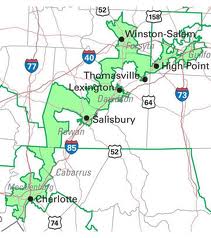 What are the qualifications for the House?